Bachelor in de Pedagogie van het jonge kind
PJK: Opvoeding en Coaching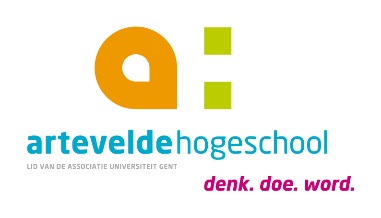 Campus Sint-Amandsberg
J. Gérardstraat 18 - B-9040 Sint-Amandsberg
Tel. 09/234.88.00
info.pedagogiejongekind@arteveldehs.beGelieve dit document in te vullen en per e-mail terug te bezorgen aan de praktijkbegeleider en de student ten laatste op 
donderdag 11 juni 2020Naam student: 
Stagevoorziening: 
Naam stagementor: Naam praktijkbegeleider: __________________________________________________________________________________Belangrijke toelichting: Studenten PJK lopen stage vanaf hun eerste jaar. Deze stage laat hen ervaren of werken in pedagogische setting bij hen past en ondersteunt het onderwijsconcept van leren via samenspel van theorie en praktijk. Deel 1: Zowel tussentijds als nu op het einde is er voor jou als mentor (en de co-mentor) volop ruimte om de startende student waardering en feedback te geven m.b.t. 6 beroepsattitudes.Deel 2: Dit hoef je enkel in te vullen als je een signaal wil geven dat 1 of meerdere beroepsattitudes problematisch zijn, waardoor doorgroeien naar het profiel van pedagogisch coach je weinig waarschijnlijk lijkt. De praktijkbegeleider, die de eindverantwoordelijkheid heeft over de beoordeling van de beroepsattitudes, neemt hiervoor telefonisch contact op met je om dit verder te bespreken. Als de praktijkbegeleider één van de beroepsattitudes als onvoldoende beoordeelt, kan de student niet slagen voor het totaal van Stage 1. Bezorg op het einde van blokstage 2 deze feedback ook aan de student en bespreek samen.__________________________________________________________________________________Waardering en feedback voor de studentGeef voor elke beroepsattitude je waardering, feedback en tips mee.RESPECTDe ander in zijn eigenheid laten, inzet tonen om situaties vanuit het perspectief van de ander te bekijkenTyp hier jouw toelichtingOPEN COMMUNICATIELuisterbereidheid, transparant communiceren, een open agenda hebbenTyp hier jouw toelichtingPROFESSIONELE HOUDINGAfspraken nakomen, stipt en correct zijn, zich aanpassen aan wisselende omstandigheden en verwachtingen op de stageplaatsTyp hier jouw toelcihtingPOSITIEVE INGESTELDHEIDEnthousiasme, constructief zijn, oog hebben voor kansenTyp hier jouw toelichtingINITIATIEF NEMEN EN ONDERNEMEND ZIJNParticiperen, meedoen en meedenken, durf Typ hier jouw toelichtingVERBINDING MAKENBetrokken zijn op de ander en contacten leggenTyp hier jouw toelichtingSignaal m.b.t. beroepsattitude(s)Is er voor deze student een signaal dat een of meerdere beroepsattitude(s) problematisch zijn, dat doorgroeien naar het profiel van pedagogisch coach weinig waarschijnlijk is? Over welke attitude(s) gaat het?Typ hier jouw toelichting